EDENGLEN PRIMARY SCHOOLSocial Science – Grade 5 (Catch-up Programme) Week 3:   History (13 April – 17 April)Topic:  Social, political and economic structuresPage 118, 119 and 120 in TextbookIntroductionIn farming communities food and seed are stored.People who control these stores may have a lot of power over other people.They can become kings, chiefs, headmen or councillors.Other people must serve them and be loyal and obedient if they are to share in the food.It is necessary to have many rules to keep the peace.Each member in the early African societies had a role to play.Younger men – hard work on fields, looked after livestock, hunted for food, fought in battles.Women and girls – cooked, brewed beer, fetched wood and water, looked after the children, worked the fields, planting, weeding and harvesting.Children (Boys) – helped the men with cattle.Girls – helped the women in the fields and in the household.When a family needed help, they would organise a work party, they would prepare food and beer,People would come to help with the work and share meals afterwards. The role of the ChiefVery important person. It was believed that they were closer than others to the ancestors.They looked after their people.Kgotla – The Chief’s kgotla was where people from the village met.The Kgotla was in the chief’s homestead between the households of his wives and his cattle kraal.All the men of the village could attend meetings in the kgotla.Older men were leaders who helped the Chief to settle arguments between people.The Chief was the wealthiest man in the village with the most cattle.Wrongdoers had to appear before his court. If found guilty, they had to pay a fine in the form of cattle.The Chief also obtained cattle from raids on other chiefdoms. Refer to the picture on Page 119 about the tall stone at Kaditshwene.Complete Activity 5 in your workbooks.Write the Date:  13 April 2020            and the                  Heading: Roles in society Act 5 Page 119  Complete the NEW WORDS in your book. Copy down the words and meanings of social, political, economic, structure and kgotla. Complete Activity 5 after the new words.  Social Science – Grade 5 (Catch-up Programme) - ContinueWeek 3:   History (13 April – 17 April)Topic:  Cattle were very importantPage 120 in TextbookIntroduction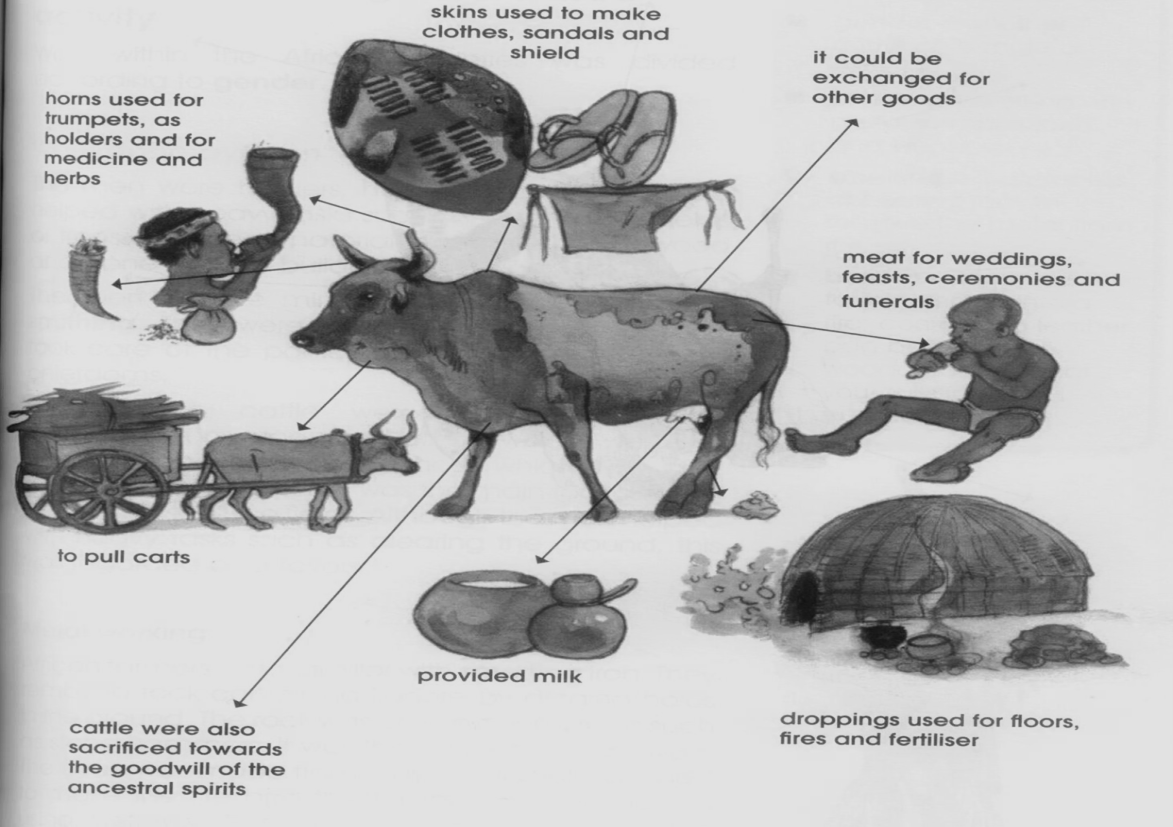 Read the information on Page 120.Look at the NEW WORDS.Loyal – faithful toLobola – the price of a bride.Cattle needed water and food to stay healthy.Also refer to the picture above to understand what cattle provided. Complete Activity 6 in your book.Write the Date:  14 April 2020        and the                     Heading:  Cattle were very important Write the NEW WORDS with their meanings in your book. ( loyal and lobola).Complete Activity 6 question 1-4.Week 3: 13 April – 17 AprilGeography- Topic:  Physical features of South Africa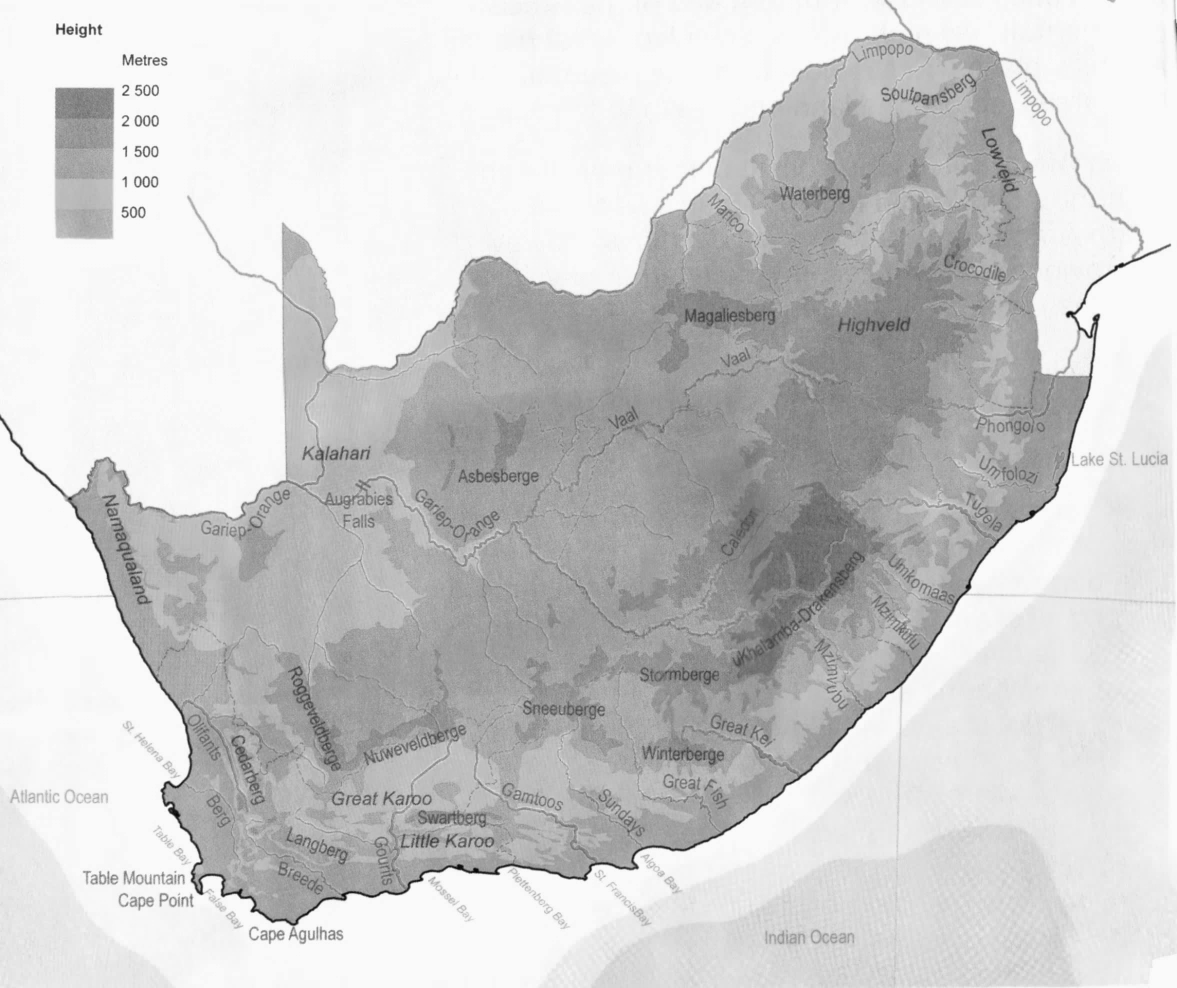 Use the map on pg. 26 to complete the activity below.Write the date and heading:15 April 2020				Activity 5: Use a map to organise information (pg30)	Redraw and complete the table below in your workbook2.   (Add the answer to question 2 to your table)		Write the date and heading:16 April 2020			        Activity 6: Name physical features in your province (pg. 30)Use the map on pg. 26 to complete this activity.Complete all questions in your workbook.Number all the questions from this activity accordingly.RiversMountainsCoastline FeaturesAreas